Snowball Ring Toss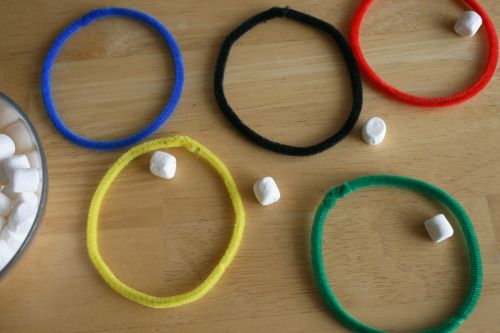 Materials:marshmallows, mini or regularNumeral Cards (values less than 10, vary according to grade level)5 Olympic colored pipe cleaners, blue, black, red, yellow, and greenLoop your pipe cleaners into a circle and twist the two ends together. Place all 5 circles in the order of the Olympic rings.Curriculum Outcomes – N9 (addition)  ****more specific for each grade level?***Game:Standing a few feet away from the rings, try tossing a marshmallow into each of the 5 rings. Variation: Give a value to each Olympic ring. Have students add their totals after tossing their 5 marshmallows. *For Grades 3-5, greater numbers can be used. 